Risk and Resilience Management1.0 Purpose2.0 Scope3.0 Objectives4.0 Principles5.0 Foundation Components 6.0 Review of Documents7.0 Roles, Responsibilities and Delegations8.0 Definitions1.0 PurposeGriffith University (University) is committed to managing risk in line with our values and to support the achievement of our core commitments.  The overall aim of risk and resilience management is to assist the University in achieving its objectives by appropriately considering threats and opportunities to make informed decisions and mitigate risks. This Policy is the guiding document in the Enterprise Risk Management Framework (ERMF) and the Resilience Framework (RF) and is supported by a suite of risk and resilience artefacts.The ERMF provides a detailed handbook and tools and guidance on the application of risk management across the University and details the roles and responsibilities relating to risk management and is aligned to the ‘Three Lines of Accountability’ model.The RF provides detailed tools and guidance to assist the University to prevent, prepare for, respond to, and recover from any event that may negatively impact Griffith University’s operational and strategic objectives.2.0 ScopeThis policy applies to all areas of the University’s operations, including its staff, appointees of the University, its controlled entities, and to all activities authorised and conducted by or on behalf of the University.3.0 Policy statementThe University is committed to:Embedding risk management into day-to-day activities and operations, including strategic planning, project management, financial planning, and overall decision makingAdopting a systematic approach to the management and oversight of risk with appropriate delegationClearly defining roles and responsibilities of individuals and educating staff in the processes for managing risk Identifying, analysing, evaluating and treating risks in a manner consistent with the University’s values and core commitments while recognising that opportunities for innovation and new business opportunities existAnticipating threats to Griffith University’s strategic and operational objectivesRegularly considering and updating the University’s Risk Register and Risk Profile including the identification of emerging risksDeveloping action plans to minimise the potential impact of key risks and maximise the return on investments, within the Council approved Risk AppetiteComplying with applicable legislative and regulatory requirementsResponding, reporting and learning from material incidents and breaches Providing timely assurance to the Committees and CouncilUndertake reviews of the ERMF and seek to continually improve the effectiveness of risk managementDevelop capability to prevent, prepare for, respond to and recover from business disruptionsEmpowering teams and individual leaders to develop resilience to manage disruption events and threats.Integrate all levels of risk and resilience to create a consistent and enterprise-wide approachBuilding on and supporting existing organisational knowledge, skills and systems to ensure practical adoption of risk management and resilience principles and capabilities.4.0 Principles5.0 Foundation ComponentsThis policy is operationalised through the Enterprise Risk Management and the Resilience Frameworks each include a set of components and artefacts that provides the foundations, processes and organisational arrangements for designing, implementing, monitoring, reviewing and continually improving risk management and BCM throughout the University.Enterprise Risk Management FrameworkResilience Framework6.0 Review of PolicyThe Policy will be reviewed every second year or earlier if required by a change in circumstances. Any changes (other than administrative matters) should be approved by the Council.7.0 Roles, Responsibilities & Delegations The roles and responsibilities for risk and resilience management across the University are listed below: 8.0 DefinitionsFor the purposes of this policy and related documents, the following definitions apply:Business Continuity Management Framework means the set of components that provide the methodology, processes, definitions and organisational arrangements for designing, implementing, monitoring, reviewing and continually improving preparing and responding to disruptive events.Crisis events that threaten the University’s strategy, viability, financial stability or reputation, and may involve high levels of public or stakeholder examination.Enterprise Risk Management Framework (ERMF) means the set of components that provide the methodology, processes, definitions and organisational arrangements for designing, implementing, monitoring, reviewing and continually improving risk management.Risk Appetite Statement. The documented amount and type of risk that the University is willing to pursue or retain in order to achieve our goals or pursue opportunitiesRisk Management means the coordinated activities to direct the University towards realising potential opportunities whilst managing adverse effects of risks.Risk Management Policy means a statement of the University’s overall intentions and direction related to risk management.Resilience refers to the University’s capacity to adapt to new situations and thrive when faced with different challenges.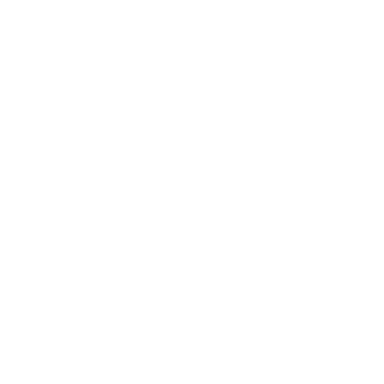 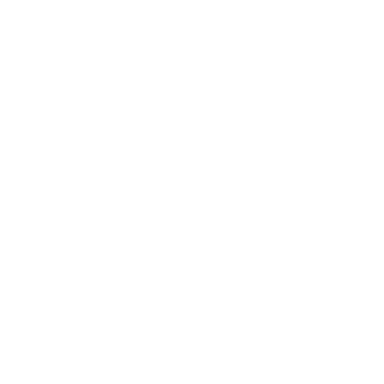 ValuesOur core principles of excellence, ethics and engagement guide our approach to managing riskWe support a positive risk culture through:If we see something, we take appropriate actionWe encourage a spirit of transparency and openness in the declaration of risks whether actual or perceivedWe encourage courageous conversations to challenge behaviours or activities not aligned with core valuesWe support a safe environment where open communication, curiosity, diversity in thought and learning is encouragedIn pursuit of excellence and high-quality education and research we include risk thinking before, during and after any activity or decision-making processWe consider inclusion and diversity, environmental sustainability and social justice within our decision-making process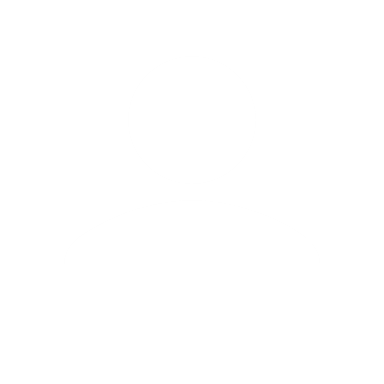 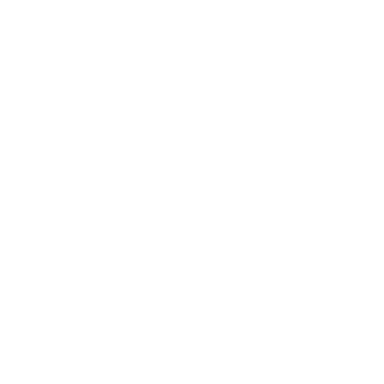 AccountableWe are each accountable for contributing to effective risk management across the University:We take ownership of risks, controls, mitigation plans, issues and obligations within our control or influenceWe collaborate to understand and mitigate risks that span multiple areas of the UniversityWe monitor our risks and provide timely assurance via established reporting mechanismsWe regularly consider and report on emerging risks and issues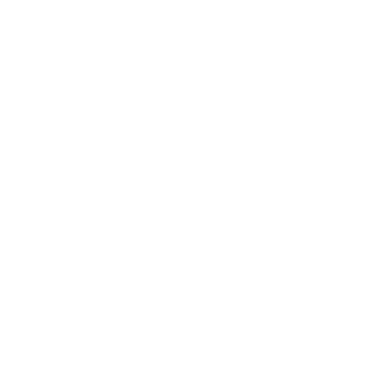 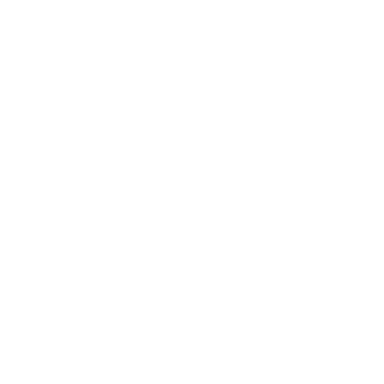 Integrated & SystematicRisk management is not an after-thought:We consider risk appetite in our choicesWe identify learning opportunities and ways to improveWe aim to prevent and prepare for risks before they occurWe aim to efficiently respond and recover from events if they occurWe report potential or actual incidents in a timely mannerGriffith University Enterprise Risk Management FrameworkGriffith University Enterprise Risk Management FrameworkGriffith University Enterprise Risk Management FrameworkRisk and Resilience Management PolicyRisk Appetite StatementRisk Management HandbookOur commitment and mandate for risk management and resilienceSetting the boundaries and embedding smart risk takingIntroduction and Overview Our commitment and mandate for risk management and resilienceSetting the boundaries and embedding smart risk takingRisk Management Process with Likelihood, Consequence and Velocity tables and the Risk Matrix Our commitment and mandate for risk management and resilienceSetting the boundaries and embedding smart risk takingRisk Assurance and Control Our commitment and mandate for risk management and resilienceSetting the boundaries and embedding smart risk takingKey Terms and DefinitionsRisk Management Training(Based on roles and responsibilities)Risk Management Training(Based on roles and responsibilities)Risk Management Training(Based on roles and responsibilities)Enterprise Risk Management SystemEnterprise Risk Management SystemEnterprise Risk Management SystemGriffith University Resilience FrameworkGriffith University Resilience FrameworkGriffith University Resilience FrameworkRisk and Resilience Managment PolicyResilience HandbookResponse Procedure SuiteOur commitment and mandate for risk management and resilienceRoles and Responsibilities Crisis and Incident Management Plan / GuidelinesStudent Critical Incident Management Procedure Digital Solutions Incident Management ProceduresData Breach Response PlanEmergency Management PlanPandemic Response PlanCrisis Communications Management PlanSafety policies and other related documents Our commitment and mandate for risk management and resiliencePhases of Crisis and Incident Management Crisis and Incident Management Plan / GuidelinesStudent Critical Incident Management Procedure Digital Solutions Incident Management ProceduresData Breach Response PlanEmergency Management PlanPandemic Response PlanCrisis Communications Management PlanSafety policies and other related documents Our commitment and mandate for risk management and resilience EscalationCrisis and Incident Management Plan / GuidelinesStudent Critical Incident Management Procedure Digital Solutions Incident Management ProceduresData Breach Response PlanEmergency Management PlanPandemic Response PlanCrisis Communications Management PlanSafety policies and other related documents Our commitment and mandate for risk management and resilienceStandards:  Crisis Management, Incident Management, Business Continuity ManagementCrisis and Incident Management Plan / GuidelinesStudent Critical Incident Management Procedure Digital Solutions Incident Management ProceduresData Breach Response PlanEmergency Management PlanPandemic Response PlanCrisis Communications Management PlanSafety policies and other related documents Our commitment and mandate for risk management and resilienceResilience Glossary Crisis and Incident Management Plan / GuidelinesStudent Critical Incident Management Procedure Digital Solutions Incident Management ProceduresData Breach Response PlanEmergency Management PlanPandemic Response PlanCrisis Communications Management PlanSafety policies and other related documents Resilience Training(Based on roles and responsibilities)Resilience Training(Based on roles and responsibilities)Resilience Training(Based on roles and responsibilities)Resilience Management SystemResilience Management SystemResilience Management SystemROLERESPONSIBILITYLine 1Line 1Vice ChancellorAccountable for the implementation of risk management and allocation of appropriate resourcesSets a strong ‘Tone from the Top’Has oversight of the University’s risk profile, risk management activities, and escalates risks that exceed the Council’s risk appetite Executive GroupIndividually, responsible for the implementation of the ERMF, the risk profile and resourcing risk management activities for their Group / ElementRole models and reinforces positive risk behaviours and sets a strong ‘tone from the top’Senior Leaders(Including: Deputy Vice Chancellors, Pro Vice Chancellors, Vice Presidents, Directors, Deans etc.)  Designs and implements internal controls that help to manage risks to the desired level and within the Council’s risk appetite Monitors the status of risks and evaluates the effectiveness of controls and action plansPromotes a culture of risk within the Group / ElementMaintains up to date risk registersWorks collaboratively with the Enterprise Risk TeamAssists in University risk reportingEscalates High and Very High rated risks to the Executive GroupManagement and StaffBe aware of the risks that relate to their day-to-day role and promote a shared understanding of the risks among their team. All staff should be responsible for taking action to manage risksIdentifies new or changing risks and report the potential threat to their ManagerManagers should make sure that reasonable action is taken to assess reported risks and identify appropriate risk owners. The risk owner decides how to manage the riskShares information on current and emerging risk, issues or compliance concerns with their ManagersLiaises with the Enterprise Risk Team for support and resourcesLine 2Line 2General CounselOversees the development of the ERMF, in conjunction with the Associate Director Risk & ResilienceAssists the Council and Audit and Risk Committee in meeting its risk oversight responsibilitiesAssists the Executive Group in meeting its risk management responsibilitiesSupports the development of a positive risk culture across the UniversityFacilitates and reviews risk reporting and communicating with the Audit and Risk Committee and Executive GroupEscalates strategies, plans, major projects or actions that may cause the University to exceed risk appetite to the Executive Group and Audit and Risk Committee and CouncilValidates the University’s external risk reporting obligationsWhere necessary, calls upon external risk management specialist skills for supportIdentifies and supports the development of capabilities needed for the risk functionAssociate Director Risk & Resilience(Risk Function)Develops, implements and maintains the ERMF which aligns to the University’s strategic commitments, better practice and the Three Lines ModelProvide assurance by advising and ‘challenging’ the effectiveness of the application of the risk management process, and the outcomes (e.g. risk assessments, profiles, controls, control monitoring) Facilitates a positive risk culture across the UniversityProvides risk management support, coaching and guidance to Groups, Elements, Divisions and Schools to identify risks, provide risk training and assists in applying risk appetite to business strategies, plans or actionsPrepares risk reporting for relevant stakeholders and CommitteesPrepares any external risk reporting obligationsLiaises with the risk champions / risk owners to assist in timely and accurate risk reportingRisk Champions(Mix of Line 1 & 2)1st line responsibilitiesDevelops / maintains / reports on risk registers (coordinate with risk owners)Develops / maintains key risk indicators (coordinate with data owners)Liaises with the Enterprise Risk TeamSupports Managers and Senior Leadership to implement the ERMF and embed risk management into day-to-day work. e.g. Highlighting when a risk assessment may be needed as part of a decision-making process 2nd line responsibilitiesCoordinates control self-assessments for ‘key controls’ with control ownersMonitors risk treatment plansAssists in training delivery – risk, risk system (dual role with the Enterprise Risk Team)Assists with plan exercisesOversight of timely risk management and reportingLine 3Line 3Internal Audit Carries out reviews and internal control advisory activitiesProvides independent assurance to the Audit and Risk Committee and Council on the adequacy and effectiveness of the control environment and ERMFGoverning BodiesGoverning BodiesUniversity CouncilAccountable for the management of risk across the University and assuring itself, through delegation to the Audit and Risk Committee, that this obligation is being metDelegates approval of the ERMF and Risk Appetite Statement to the Audit and Risk CommitteeOther detailed responsibilities outlined in the Griffith University Act,1998 and Council HandbookAudit and Risk Committee (ARC) Reviews and make recommendations to the Council on the risk management policy and strategy Monitors the implementation of the risk management strategies Approves, with delegated authority from the Council the ERMF, the Risk Appetite Statement and risk RegistersHas oversight of risk identification and material risks being managed and mitigated Has oversight of risk management, compliance and control practices across the University Assesses the effectiveness of the risk management system and the various sources of assurance and their overall adequacyReports and advises the University Council as appropriateExecutive Group (EG)Collectively, provides leadership on the desired risk culture Reviews the risk profile of the University and evaluates and prioritises material and University-wide risksProvides a strategic and holistic view of the University’s operating and risk contextIdentifies and discusses emerging risksMonitors and reviews the effectiveness of the ERMFProvides necessary support and resources to develop, implement and monitor the ERMF and internal controls INFORMATIONPrintable version (PDF) Downloadable version (Word)TitleRisk and Resilience Management PolicyDocument number2022/0001258PurposeThis Policy outlines the University’s commitment to establishing and maintaining an Enterprise Risk Management Framework and a resilient University through an integrated approach to the management of the University’s risks and establishing and maintaining an effective business continuity management (BCM) program.AudienceStaffCategoryRisk Management and Business Continuity Management SubcategoryN/AApproval date Effective date5 December 20225 December 2022Review date2024 (Currently under review)Policy advisorGeneral CounselApproving authorityUniversity CouncilRELATED POLICY DOCUMENTS AND supporting documentsRELATED POLICY DOCUMENTS AND supporting documentsLegislationFinancial Accountability Act 2009Griffith University Act 1998Statutory Bodies Financial Arrangements Act 1982Work Health and Safety Act 2011PolicyHealth, Safety and Wellbeing PolicyStudent Critical Incident Management Policy ProceduresEnterprise Risk and Resilience Management FrameworksRisk RegistersBusiness Continuity Management Standard Business Continuity Management ProcessCrisis Incident Management StandardCrisis and Incident Management GuidelinesData Breach Response PlanEmergency Management PlanHealth and Safety PlanInformation Security ProcedureStudent Critical Incident Management Procedure